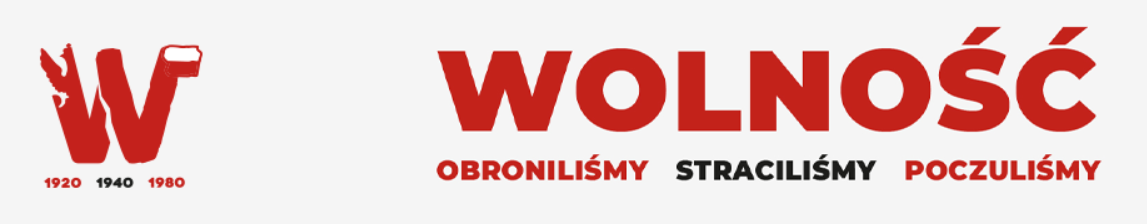 Konferencja prasowa na temat obchodów 100. rocznicy wybuchu II Powstania Śląskiego zorganizowanych przez Oddział Instytutu Pamięci Narodowej w Katowicach – Katowice, 6 sierpnia 2020 6 sierpnia 2020 r. o godz. 10.30 w Przystanku Historia – Centrum Edukacyjnym IPN w Katowicach im. Henryka Sławika w Katowicach (ul. Św. Jana 10, 3 piętro) odbyła się konferencja prasowa na temat obchodów 100. rocznicy wybuchu II Powstania Śląskiego zorganizowanych przez Oddział Instytutu Pamięci Narodowej w Katowicach. W konferencji wzięli udział: dr Andrzej Sznajder, dyrektor Oddziału IPN w Katowicach, Joanna Ojdana, dyrektor Muzeum Śląska Opolskiego w Opolu, Jan Kwaśniewicz, naczelnik Oddziałowego Biura Upamiętniania Walk i Męczeństwa IPN w Katowicach, Aleksandra Korol-Chudy, pracownik Oddziałowego Biura Edukacji Narodowej IPN w Katowicach.Podczas konferencji zaprezentowano kopię sztandaru „Tobie Polsko" wypożyczoną dzięki uprzejmości Muzeum Powstań Śląskich w Świętochłowicach. Oryginał jest prezentowany w Muzeum Czynu Powstańczego w Górze św. Anny - oddział Muzeum Śląska Opolskiego w Opolu. Z okazji 100. rocznicy wybuchu II Powstania Śląskiego Oddział IPN w Katowicach przygotował replikę sztandaru „Tobie Polsko". Replika będzie do odebrania w Przystanku Historia – Centrum Edukacyjnym IPN w Katowicach im. Henryka Sławika w Katowicach (ul. Św. Jana 10, 3 piętro) po uprzednim umówieniu się telefonicznym.Podczas konferencji dr Andrzej Sznajder zaprezentował powstańczy dodatek prasowy „II Powstanie Śląskie 1920 roku”10 sierpnia 2020 r. ukaże się dodatek prasowy  przygotowany przez Oddział Instytutu Pamięci Narodowej w Katowicach oraz Polska Presse sp. z o.o.Dodatek poświęcony jest wydarzeniom 1920 r. na Górnym Śląsku, a zwłaszcza zwycięskiemu II Powstaniu Śląskiemu. Na dodatek składa się dziesięć artykułów opisujących różne aspekty tych wydarzeń oraz przewodnik powstańczy i kalendarium. Autorami tekstów są pracownicy katowickiego oddziału IPN oraz badacze z innych ośrodków zajmujący się tematyką górnośląską. Dodatek jest bogato ilustrowany reprodukcjami zdjęć oraz artefaktów z epoki.Dodatek specjalny zostanie dołączony do tytułów prasowych wchodzących w skład grupy medialnej „Polska Press Grupa”: Dziennik Zachodni, Głos Wielkopolski, Gazeta Wrocławska, Dziennik Polski, Dziennik Bałtycki, Dziennik Łódzki, Kurier Lubelski, Polska Metropolia Warszawska, Echo Dnia, Gazeta Lubuska, Gazeta Pomorska, Nowa Trybuna Opolska, Nowości Dziennik Toruński, Kurier Poranny, Nowiny, Głos Dziennik Pomorza.Działania Oddziałowego Biura Edukacji Narodowe IPN w Katowicach:Wystawa elementarna „Powstania Śląskie 1919-1921“ do pobrania – Na stronie internetowej  opublikowano wystawę elementarną „Powstania Śląskie 1919-1921“ do pobrania. Do w/w wystawy elementarnej przygotowywana jest broszura edukacyjna  „Powstania śląskie 1919-1921. Materiały edukacyjne do wystawy elementarnej”WYSTAWA ELEMENTARNA „POWSTANIA ŚLĄSKIE 1919-1921”Wystawy elementarne są projektem edukacyjnym IPN, którego celem jest wsparcie osób zajmujących się edukacją historyczną materiałami prezentującymi podstawowe tematy z zakresu historii Polski XX wieku. Eksponują wybrane zagadnienia w oparciu o aktualny stan badań naukowych i wypełniają lukę w treściach dotyczących najważniejszych wydarzeń historycznych. Wystawy składają się z kilkunastu plansz, bogatych w warstwę ikonograficzną i nie przeciążonych nadmiernymi informacjami. Są ogólnodostępne dla wszystkich potencjalnych użytkowników dzięki umieszczeniu ich na stronie internetowej w postaci pliku w jakości odpowiedniej do samodzielnego lub profesjonalnego wydrukowania albo wykorzystania w wersji cyfrowej. Wystawy budowane są w oparciu o szablonową i rozpoznawalną szatę graficzną, dzięki czemu łącznie tworzą jednolitą bazę pomocy edukacyjnych.Wystawa elementarna „Powstania śląskie 1919-1921” prezentuje historię walk o przyłączenie Górnego Śląska do Rzeczpospolitej w okresie kształtowania się granic kraju po zakończeniu I wojny światowej. Zawiera 16 plansz tematycznych poświęconych najważniejszym zagadnieniom tego okresu: kształtowaniu się polskiej myśli narodowej na Górnym Śląsku w XIX w., tworzeniu się polskich struktur konspiracyjnych na tym terenie po zakończeniu I wojny światowej, walkom trzech powstań śląskich, pobytowi aliantów na Górnym Śląsku, przygotowań i efektów przeprowadzenia plebiscytu 20 marca 1921 roku oraz podziałowi obszaru plebiscytowego miedzy Polskę a Niemcy. Wystawę zamyka plansza dotycząca upamiętnienia prowadzonych walk oraz bilans. Autor: Aleksandra Korol-Chudy
Koncepcja graficzna serii: Aleksandra Kaiper-Misztułowicz
Projekt graficzny i skład: Aleksandra Korol-Chudy
Recenzja: dr Mirosław Węcki, dr hab. Filip Musiał
Wykorzystane fotografie i dokumenty pochodzą ze zbiorów: Archiwum Archidiecezjalnego w Katowicach, Muzeum Czynu Powstańczego w Górze św. Anny – oddział Muzeum Śląska Opolskiego w Opolu, Muzeum 2 Korpusu w Józefowie, Muzeum Górnośląskiego w Bytomiu, Francuskiej Biblioteki Narodowej, Biblioteki Śląskiej, Biblioteki Narodowej, Ośrodka Karta, Narodowego Archiwum Cyfrowego, Grzegorza GrześkowiakaBROSZURA „POWSTANIA ŚLĄSKIE 1919-1921. Materiały edukacyjne do wystawy elementarnej”Wydawnictwo związane jest z wystawą elementarną „Powstania śląskie 1919-1921” i stanowi formę przewodnika dla nauczyciela w korzystaniu z plansz ekspozycji w pracy dydaktycznej. Broszura zbudowana jest w oparciu o ten sam schemat i  layout, z wykorzystaniem tych samych fotografii oraz tekstów. Po prezentacji materiału z każdej planszy, na osobnej stronie umieszczono część edukacyjną, w której znajdują się wskazówki dydaktyczne umożliwiające uporządkowanie toku narracji, odnoszące się do tekstu wystawy oraz materiału ikonograficznego oraz część z dodatkowymi materiałami - ciekawostkami pozwalającymi na rozstrzenie informacji bez konieczności sięgania po dodatkowe opracowania. Wydawnictwo kończy moduł edukacyjny, stanowiący propozycję rekapitulacji materiału zawartego w wystawie. Składa się on z ćwiczeń dla ucznia o zróżnicowanym stopniu trudności, gotowych do wykorzystania w trakcie zajęć edukacyjnych. Dla odbiorcy na ponadpodstawowym poziomie edukacji przygotowano propozycje tematów esejów oraz pracę z tekstami źródłowymi. W „Pomocniku dla nauczyciela” zamieszczono również spis najnowszych publikacji poświęconych tematyce związanej z powstaniami śląskimi, propozycje gotowych materiałów edukacyjnych i popularyzatorskich, które można znaleźć w internecie, a także tytuły wystaw, adresy portali tematycznych i wykaz muzeów posiadających najważniejsze ekspozycje. Broszura dostępna będzie w formie drukowanej oraz do pobrania z Internetu.Kalendarz ścienny z serii „Z myślą o Niepodległej“ na rok 2021W fazie projektowej znajdują się prace nad czwartym kalendarzem ściennym na 2021 r. z serii „Z myślą o Niepodległej“, która cieszy się bardzo dużą popularnością. Kalendarz będzie dostępny w grudniu 2020 r. – bezpłatnie rozdawany w Przystanku Historia – Centrum Edukacyjnym IPN w Katowicach im. Henryka Sławika w KatowicachWydawane przez IPN kalendarze ścienne stały się inspiracją do cyklu audycji zrealizowanych przez Radio Katowice we współpracy z Oddziałem IPN w Katowicach. Corocznie w dwunastu audycjach historycy OBBH i OBEN omawiają tematy prezentowane na kartkach kalendarzy związane z historią powstańczą, np. w bieżącym roku są to m.in. następujące zagadnienia:1 Pułk Strzelców Bytomskich, Obchody 3 maja na Górnym Śląsku w 1920 r., Towarzystwa kobiece na Górnym śląsku w okresie plebiscytowym oraz II Powstanie Śląskie.Kalendarz ścienny na 2021 rok jest czwartym z serii „Z myślą o Niepodległej” wydawanej od 2018 r. przez Oddział Instytutu Pamięci Narodowej w Katowicach. Jego powstanie wpisuje się w cykl obchodów stulecia odzyskania przez Polskę niepodległość i kształtowania się jej granic. 20 marca 2021 roku mija 100 lat od przeprowadzenia plebiscytu na Górnym Śląsku, w którym mieszkańcy regionu mieli zadecydować, czy chcą przyłączenia tego terenu do Polski czy do Niemiec. Projekt Międzysojuszniczej Komisji Rządzącej i Plebiscytowej na Górnym Śląsku, zakładający przydzielenie Polsce jedynie południowo-wschodniego skrawka obszaru plebiscytowego, wywołał sprzeciw Górnoślązaków. Po raz trzeci chwycili oni za broń, aby zademonstrować pragnienie przynależności do Rzeczypospolitej. Rok 2021 to czas świętowania setnej rocznicy obu tych wydarzeń. Dwanaście stron kalendarza ściennego na 2021 rok, opatrzonych archiwalnymi fotografiami w efektownej oprawie graficznej oraz krótką informacją historyczną, opowiada i przypomina o najważniejszych aspektach związanych z plebiscytem górnośląskim i III Powstaniem Śląskim.  Fotografie wykorzystane w kalendarzu pochodzą ze zbiorów: Trustees of the former Durham Light Infantry i Durham County Record Office, Francuskiej Biblioteki Narodowej, Archiwum Archidiecezjalnego w Katowicach, Muzeum w Gliwicach, Narodowego Archiwum Cyfrowego, Biblioteki Śląskiej, Muzeum Czynu Powstańczego w Górze św. Anny – oddział Muzeum Śląska Opolskiego w Opolu.Kalendarz dostępny będzie w Przystanku Historia – Centrum Edukacyjnym IPN w Katowicach im. Henryka Sławika od grudnia 2020 roku. „Galeria plakatu powstańczego”Od 2018 r. realizowany jest projekt „Galeria plakatu powstańczego” polegający na druku plakatów przedstawiających sylwetki osób zaangażowanych w działania powstańcze i plebiscytowe i bezpłatnym rozprowadzaniu ich wśród zainteresowanych instytucji i osób. Do chwili obecnej galerię tworzy 16 sylwetek. W tym roku byli to m.in.: legendarny „błękitny generał” Józef Haller, ks. Jan Szymała - wybitny działacz społeczny, uczestnik II i III Powstania Śląskiego i pochodzący z Józefowca kpt. Henryk Kalemba – uczestnik II i III Powstania Śląskiego oraz działacz plebiscytowy, a także zaangażowani w Komitecie Plebiscytowym w Katowicach lekarze: dr. Andrzej Mielęcki i dr. Henryk Jarczyk. W przygotowaniu są m.in. sylwetki Henryka Sławika i Janiny Omańkowskiej.Wystawa „Rok 1920 na Górnym Śląsku”Wystawa wewnętrza „Rok 1920 na Górnym Śląsku” jest kontynuacją wystawy „Rok 1919 na Górnym Śląsku“ przygotowana przez OBEN IPN w Katowicach w ramach obchodów stulecia II Powstania Śląskiego. Na dziewięciu planszach przedstawia najważniejsze wydarzenia na Górnym Śląsku od stycznia do grudnia 1920 roku,  między innymi wyjazd wojsk niemieckich z obszaru plebiscytowego, przybycie wojsk francuskich i włoskich oraz Międzysojuszniczej Komisji Rządzącej i Plebiscytowej, powstanie Polskiego Komisariatu Plebiscytowego, a także przyczyny, przebieg i skutki II Powstania Śląskiego. Wystawa będzie prezentowana od jesieni 2020 r. W planach związanych z w/w wystawą wydanie broszury – katalogu pod tym samym tytułem.Infografika „II Powstanie Śląskie. Geneza. Przebieg. Skutki“ Infografika jest kontynuacją projektu, w ramach którego ukazała się już infografika dotycząca I Powstania Śląskiego. Materiały edukacyjne zostały przygotowane przez zespół edukatorów Oddziałowego Biura Edukacji Narodowej IPN w Katowicach. W infografice „II Powstanie Śląskie. Geneza. Przebieg. Skutki“ można znaleźć podstawowe informacje pozwalające na przedstawienie wydarzeń poprzedzających wybuch powstania, okoliczności jego wybuchu, przebieg i konsekwencje. Na przyszły rok planowane są infografiki dotyczące III Powstania Śląskiego i plebiscytu.Pozostałe działania: W serii „Bohaterowie Niepodległej” Witold Iwaszkiewicz przygotowuje broszurę poświęconą postaci Alfonsa Zgrzebnioka, komendanta I oraz II Powstania Śląskiego. W OBEN IPN Katowice realizowany jest projekt polegający na przygotowywaniu krótkich filmików popularyzujących wiedzę historyczną oraz służących omawianiu i zachęcaniu do lektury publikacji wydanych przez OIPN w Katowicach.Zorganizowany i rozstrzygnięty w zakończonym niedawno roku szkolnym konkurs „Kartka z pamiętnika powstańca śląskiego” adresowany był do uczniów klas IV-VIII szkół podstawowych. Zadaniem uczestników było przygotowanie pracy pisemnej, mającej formę wpisu do pamiętnika, która zawiera rzeczywiste opisy wydarzeń z okresu I, II, bądź III Powstania Śląskiego. W ramach edukacji szkolnej opracowano i prowadzono następujące zajęcia: ">>Puść mnie matko do powstania.<< Powstania śląskie 1919-1920-1921", "Polska i niemiecka propaganda plebiscytowa".Działania Oddziałowego Biuro Upamiętniania Walk i Męczeństwa w KatowicachDziałania Biura mające na celu poprawę stanu miejsc związanych z powstania śląskimi zostały zainicjowane pod koniec roku 2018. Warto przypomnieć, że dotychczas wykonano remonty: 6 indywidualnych grobów Powstańców Śląskich w Chorzowie, 3 indywidualnych grobów Powstańców Śląskich w Mysłowicach, zbiorowego grobu wojennego w Cieszynie, 
a także pomnika upamiętniającego powstania śląskie w Godowie oraz powstańców rozstrzelanych w Miasteczku Śląskim. Nie bez znaczenia było także uroczyste odsłonięcie tablicy upamiętniającej miejsce wybuchu I Powstania Śląskiego w Piotrowicach koło Karwiny na terenie dzisiejszej Republiki Czeskiej.W latach 2019-2020 wyremontowano groby powstańcze, które znajdują się 
na cmentarzach Parafii Św. Wawrzyńca i Antoniego w Rudzie Śląskiej Wirku:Są to:Grób Franciszka Szmajducha (Sektor: 1/ Rząd: 14/ Kwatera: 441, stary cmentarz),Grób Edwarda Hermana (Sektor: 1/ Rząd: 14/ Kwatera: 440, stary cmentarz),Grób Józefa Szczotki (Sektor: 2/ Rząd: 4/ Kwatera: 95, stary cmentarz),Grób Alojzego Bauma (Sektor: 1/ Rząd: 3/ Kwatera: 59, stary cmentarz),Grób Alfonsa Szymiczka (Sektor: 1/ Rząd: 13/ Kwatera: 420, stary cmentarz),Grób Maksymiliana Tomasa (Sektor: 1/ Rząd: 4/ Kwatera: 91, stary cmentarz),Grób Augustyna Pietrońca (Sektor: 1/ Rząd: 4/ Kwatera: 92, stary cmentarz),Grób Pawła Myszora (Sektor: 3/ Rząd: 2/ Kwatera: 6, nowy cmentarz).Uroczystość ich poświęcenia odbędzie się 21 sierpnia b.r. w kościele p.w. św. Wawrzyńca i Antoniego w Rudzie Śląskiej Wirku. W jej programie przewidziano Mszę Świętą w intencji powstańców, odśpiewanie Mazurka Dąbrowskiego, apel pamięci i salwę honorową 
(którą oddadzą żołnierze 34. dywizjonu rakietowego Obrony Powietrznej z Bytomia) oraz uroczyste poświęcenie nagrobków.	Trwają prace na remontem grobu Teodora Wilka powstańca z Kornowaca, który zginął w walkach pod Bukowem 23 maja 1921 r. i został pochowany w Pogrzebieniu. 
W sierpniu planowana jest również uroczystość upamiętniająca w/w, połączona 
z poświęceniem grobu. W roku 2020 zostaną również przeprowadzone remonty grobów:  Jana Buzdygona, Franciszka Mańkuta, Marii Pientok oraz Jana Turka, które znajdują się na cmentarzu parafialnym w Chełmie Śląskim. W/w zostali zabici w odwecie za ostrzał Niemców prowadzony z domu, w którym zamieszkiwali podczas I Powstania Śląskiego. Po zakończeniu remontu przewiduje się zorganizowanie uroczystości poświęcenia nagrobków.Z inicjatywy własnej przeprowadzono także poszukiwania grobu Józefa Grzegorzka, organizatora i pierwszego naczelnika Polskiej Organizacji Wojskowej na Górnym Śląsku, powstańca, sekretarza Wydziału Polityki Wewnętrznej Polskiego Komitetu Plebiscytowego w Bytomiu, sekretarza Naczelnej Rady Ludowej na Górnym Śląsku, w czasie II wojny światowej więźnia KL Dachau, a po wojnie między innymi starosty powiatu tarnogórskiego, autora wydanego w 1935 r. cennego opracowania „Pierwsze Powstanie Śląskie w zarysie”.Wśród działań podjętych przez OBUWiM Katowice warto również wspomnieć działania podjęte w ramach akcji Powstańcy to wiara, nadzieja i cud. Ocalmy groby Powstańców Śląskich od zapomnienia! W ramach, której do Oddziału IPN w Katowicach wpłynęło ponad 100 zgłoszeń grobów, w których spoczywają powstańcy. Są one w trakcie opracowywania.Na 1 listopada 2020 r. planujemy ponowienie apeli o zgłaszanie grobów we współpracy 
z parafiami z terenu województwa śląskiego.  Rozpoczęto także procedurę zgłaszania grobów powstańczych do ewidencji grobów weteranów walk o wolność i niepodległość Polski. W jej ramach ujęto już między innymi groby Wojciecha Korfantego, Józefa Rymera, Roberta Oszka i ks. mjr. Karola Woźniaka. Wpis do ewidencji pozwala na objęcie opieką państwa polskiego grobów osób, które swoją postawą oraz walką przyczyniły się do odbudowy niepodległej Polski.  Działania Oddziałowego Biura Badań Historycznych IPN w Katowicach Wkrótce ukaże się publikacja – „Aby utrzymać porządek". Raporty wojsk francuskich z okresu II powstania śląskiego (lipiec-wrzesień 1920 roku)„Pour le maintien de l’ordre”. Les rapports des troupes françaises de la période du deuxième soulèvement silésien (juillet-septembre 1920)pod redakcją Grzegorza Bębnika i Sebastiana RosenbaumaPrezentowana publikacja to wybór dokumentów wytworzonych przez francuskie oddziały stacjonujące w górnośląskim okręgu plebiscytowym w dobie II Powstania Śląskiego. Perspektywa władz alianckich, rządzących w regionie od lutego 1920 r. do lipca 1922 r., była do tej pory dość słabo uwzględniana w refleksji badawczej. Rzadko korzystano w badaniach z archiwaliów wytworzonych przez Naczelne Dowództwo Wojsk Sprzymierzonych na Górnym Śląsku czy poszczególne jednostki francuskie, włoskie bądź brytyjskie. Niniejszy tom zawiera 24 ważne dokumenty wojsk francuskich, ukazujące różne aspekty sytuacji w regionie, która doprowadziła do wybuchu II Powstania Śląskiego w sierpniu 1920 r., jak i okresu trwania powstania oraz pierwszych dni po jego zakończeniu. Materiały te przynoszą nowe spojrzenie na znane powszechnie wydarzenia. Edycja jest dwujęzyczna, dokumenty opatrzono komentarzem i przypisami. Podkreślić należy, że jak dotychczas jest to pierwsza wydana w Polsce edycja źródłowa z francuskimi dokumentami dotyczącymi powstań. Tom ukaże się we wrześniu. W 2020 roku ukaże się ponadto pierwszy z serii tomów pokonferencyjnych, poświęconych historii regionu w latach 1918-1921 – tom pt. „Rok 1918 na Górnym Śląsku. Przełom społeczno-polityczny i jego konsekwencje”, red. Sebastian Rosenbaum. Zbiór kilkunastu artykułów polskich i niemieckich historyków, analizujących sytuację polityczną i socjalną na Górnym Śląsku w ostatnim roku wojny, w obliczy rewolucji w Niemczech i powstania niepodległego państwa polskiego. Publikacja ukaże się do przed końcem roku.Sztandar powstańczy „Tobie Polsko”Z okazji 100. rocznicy wybuchu II Powstania Śląskiego Oddział IPN w Katowicach przygotował replikę sztandaru „Tobie Polsko". Replika będzie do odebrania w Przystanku Historia – Centrum Edukacyjnym IPN w Katowicach im. Henryka Sławika w Katowicach (ul. Św. Jana 10, 3 piętro) po uprzednim umówieniu się telefonicznym.Sztandar powstańczy „Tobie Polsko” o wymiarach 192/83, wykonano na początku 1920 r. w pracowni przy redakcji „Katolika” w Bytomiu. Muzeum Czynu Powstańczego w Górze Św. Anny zakupiło go do zbiorów 17 marca 1968 r. z rąk Alojzego Szulca. Sztandar przemawia niezwykłą prostotą formy oraz bardzo nośnym, choć lapidarnym hasłem, dlatego często trafia na okładki książek, zaproszenia, plakaty, itp., urastając niemalże do rangi symbolu wydarzeń, jakie rozgrywały się na Górnym Śląsku w latach 1919-1921. Wraz z nim do muzeum trafiła także oryginalna fotografia z uroczystości upamiętniającej uchwaleni Konstytucji 3 Maja. Przedstawia ona pochód mieszkańców wsi Osiek (pow. strzelecki, woj. opolskie) z tymże sztandarem (niesionym przez A. Szulca) do sąsiedniej Rozmierzy. Uroczyści te obchodzono na całym Górnym Śląsku w niedzielę 2 maja 1920 r. i były to pierwsze legalne obchody tej rocznicy na tym terenie. Dzięki postanowieniom artykułu 88 Traktatu Wersalskiego o przeprowadzeniu plebiscytu, dla zapewnienia jego bezstronności, w lutym 1920 r. obszar plebiscytowy wyłączono z państwa niemieckiego i poddano pokojowej okupacji wojsk alianckich, a pełnię władzy przejęła na nim Międzysojusznicza Komisja Rządząca i Plebiscytowa Górnego Śląska z gen. Henri Le Rondem na czele. Umożliwiło to Polakom legalne demonstrowanie swoich dążeń i używanie symboli narodowych. Ludność wiejska po rannych nabożeństwach formowała pochody do sąsiednich większych miejscowości i na pamiątkowym zdjęciu z takiej właśnie uroczystości  uwieczniono sztandar ze zbiorów Muzeum Czynu Powstańczego, Po podziale Górnego Śląska Alojzy Szulc, jako aktywny działacz i uczestnik wszystkich trzech powstań śląskich, do 1929 r. przebywał na terenie Polski, po czym wrócił do rodzinnej miejscowości, która pozostała po stronie niemieckiej. W czasie II wojny światowej był poszukiwany przez Gestapo i musiał się ukrywać, przechowując z narażeniem życia sztandar, będący dziś ozdobą zbiorów Muzeum Czynu Powstańczego w Górze Św. Anny. Tekst na podstawie :Witold Iwaszkiewicz,Muzeum Czynu Powstańczego w Górze Św. Anny- Oddział Muzeum Śląska Opolskiego w Opolu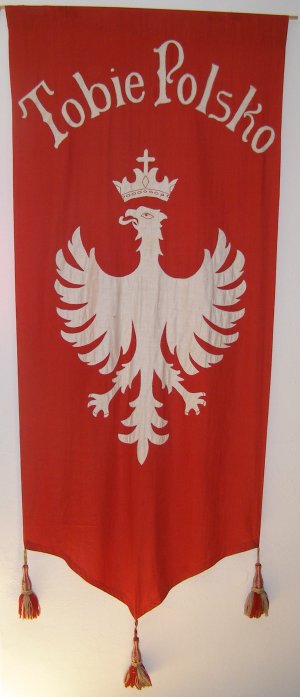 